ప్రాథమిక గుర్తింపు నోటిఫికేషన్ టెంప్లెట్_____________________________ (Insert name of student) యొక్క ప్రియమైన తల్లిదండ్రులు లేదా సంరక్షకుడు,{B1}మీ బిడ్డ ఇంగ్లీష్ అభ్యాసకుడి వలే గుర్తించబడ్డాడు. ఇంగ్లీష్ అభ్యాసకుడు అంటే ఇంగ్లీష్ కాకుండా ఆధిపత్య లేదా ఇంటి భాషను కలిగి ఉన్న విద్యార్థి మరియు (2) స్కూలులో సమర్థవంతంగా పాల్గొనడానికి భాషా బోధన మరియు మద్దతు అవసరం అయినవారు. వినడం, మాట్లాడటం, చదవడం మరియు రాయడంలో మీ బిడ్డ ఇంగ్లీష్ నైపుణ్యాన్ని మరింత మెరుగ్గా అర్థం చేసుకోవడానికి మేం ఒక లాంగ్వేజ్ సర్వే మరియు ఓహియో యొక్క ఇంగ్లీష్ లాంగ్వేజ్ ప్రొఫిషియెన్సీ స్క్రీనర్ (OELPS)ని ఉపయోగించాం. మీ విద్యార్ధి యొక్క ఫలితాలు ఇవిగో: 
OELPS వ్యక్తిగత విద్యార్ధి రిపోర్ట్‌(INDIVIDUAL STUDENT REPORT-ISR)ని స్కూలు చొప్పిస్తుంది లేదా జోడిస్తుందిఇంగ్లీష్ అభ్యాసకుడిగా, మీ బిడ్డ మా ఇంగ్లీష్ లాంగ్వేజ్ ఇన్‌స్ట్రక్షన్ ఎడ్యుకేషనల్ ప్రోగ్రామ్ ద్వారా మద్దతు పొందడానికి అర్హుడు. ఈ కార్యక్రమం మీ బిడ్డ ఇంగ్లీష్ భాషా అభివృద్ధికి మద్దతు ఇవ్వడానికి సాయపడుతుంది, వారు స్కూలు క్లాసులు మరియు యాక్టివిటీల్లో అర్థవంతంగా పాల్గొనేలా చూస్తుంది. మీ బిడ్డ ఇంగ్లీష్ స్థాయిని మరియు మీ బిడ్డ స్కూలులో పూర్తిగా పాల్గొనేందుకు సాయపడటానికి లభ్యమయే కార్యక్రమాన్ని ఈ లేఖ వివరిస్తుంది.బహుభాషా విద్యార్ధులు ఇంగ్లీష్‌లో వినడం, మాట్లాడటం, చదవడం మరియు రాయడంలో వారి నైపుణ్యతను పెంచడంలో సాయపడటమే ఈ కార్యక్రమాల ఉద్దేశ్యం. {/B2}అకడమిక్ పురోగతి సాధించడానికి అవసరమైన భాషను మీ బిడ్డ అభివృద్ధి చేసుకోవడానికి సాయపడేందుకు దిగువ డిస్ట్రిక్ట్ కార్యక్రమాలు లభ్యమవుతాయి:
స్కూలు అవసరమైన విధంగా దిగువ ప్రోగ్రామ్‌లు లేదా అప్రోచ్‌ల జాబితాను సవరించడంఇంగ్లీష్-మాత్రమే అనుబంధ బోధనా కార్యక్రమంద్విభాషా అనుబంధ బోధనా కార్యక్రమంద్విభాషా కార్యక్రమంద్వితీయ భాషా సపోర్ట్ వలే ఇంటిగ్రేటెడ్ ఇంగ్లీష్‌తో కంటెంట్ క్లాసులు న్యూ కమర్ ప్రోగ్రామ్షెల్టర్డ్ ఇనస్ట్రక్షన్ ప్రోగ్రామ్స్ట్రక్చర్డ్ లేదా టూ-వే ఇమ్మర్షన్ ప్రోగ్రామ్కన్సల్టేషన్, మానిటరింగ్ మరియు అకడమిక్ అసిస్టెన్స్ఇతరం: ప్రతి కార్యక్రమం ఈ లేఖ యొక్క చివరల్లోని పదజాలంలో వివరించబడింది. ఇంగ్లీష్ భాషా నైపుణ్యాల అభివృద్ధితోపాటుగా, గ్రేడ్ ప్రమోషన్ మరియు గ్రాడ్యుయేషన్ కొరకు వయస్సుకు తగ్గ అకడమిక్ ప్రమాణాలను సాధించడానికి ఈ కార్యక్రమం మీ బిడ్డకు సాయపడుతుంది. 
విద్యార్ధులు ఓవరాల్ లెవల్‌లో నైపుణ్యత సాధించే వరకు వారు ఇంగ్లీష్ అభ్యాసకుల వలే వర్గీకరించబడతారు. ప్రతి సంవత్సరం స్ప్రింగ్‌లో ఇవ్వబడే స్టేట్ టెస్ట్ ఓహియో ఇంగ్లీష్ లాంగ్వేజ్ ప్రొఫిషియెన్సీ అసెస్‌మెంట్ (Ohio English Language Proficiency Assessment-OELPA) ద్వారా ఇది నిర్ణయించబడుతుంది. ఇంగ్లీష్ అభ్యాసకులు పరీక్ష నాలుగు భాగాల్లో (వినడం, మాట్లాడటం, చదవడం మరియు రాయడం) ప్రతి దానిలో 4 లేదా 5 స్కోరును సంపాదించడం ద్వారా మొత్తం నైపుణ్యం స్థాయిని ప్రదర్శిస్తారు. 
చాలామంది విద్యార్ధులు ఇంగ్లీష్‌లో నైపుణ్యం సాధిస్తారు మరియు INSERT PROGRAM RATE  సంవత్సరాల్లోపు మా కార్యక్రమం నుంచి నిష్క్రమిస్తారు. కార్యక్రమం నుంచి నిష్క్రమించినప్పుడు, ఒకవేళ అదనపు అకడమిక్ సపోర్ట్ అవసరం అవుతుందా అని తెలుసుకోవడానికి రెండు సంవత్సరాలపాటు మీ బిడ్డ పనితీరు మానిటర్ చేయడం కొనసాగుతుంది. INSERT SCHOOL YEARలోINSERT ADJUSTED 4-YEAR GRADUATION RATE శాతం హైస్కూలు విద్యార్ధులు NAME OF SCHOOL వద్ద ఇంగ్లీష్ భాషాభివృద్ధి కార్యక్రమం కొరకు అర్హులైనవారు 4 సంవత్సరాల్లో గ్రాడ్యుయేట్ అయ్యారు మరియు ఈ విద్యార్ధుల్లో INSERT ADJUSTED 5-YEAR GRADUATION RATE శాతం మంది ఒక అదనపు సంవత్సరంలోపు గ్రాడ్యుయేట్ అయ్యారు.
మీ బిడ్డ ఇంగ్లీష్ భాషా అభివృద్ధి కార్యక్రమంలో పాల్గొనడాన్ని మేం బలంగా ప్రోత్సహిస్తాం. కార్యక్రమం ప్రయోజనాల గురించి మరింత తెలుసుకోవాలని మేం మిమ్మల్ని ఆహ్వానిస్తున్నాం. ఇంగ్లీష్ భాషా అభివృద్ధి మరియు అకడమిక్ సాధనలో మీ బిడ్డ పురోగతి గురించి చర్చించడం కొరకు దయచేసి మమ్మల్ని సంప్రదించండి లేదా సందర్శించండి.కాంటాక్ట్ పేరు చొప్పించండి కాంటాక్ట్ ఫోన్ నెంబర్ చొప్పించండి కాంటాక్ట్ ఇమెయిల్ అడ్రస్‌ చొప్పించండిఇంగ్లీష్ అభ్యాసకులు అయిన విద్యార్థులందరికీ సేవలందించాల్సిన బాధ్యత మా స్కూలుకు ఉన్నప్పటికీ, ఇంగ్లీష్ లెర్నర్ ప్రోగ్రామ్ లేదా ప్రోగ్రామ్ లోపల నిర్ధిష్ట సేవలను తిరస్కరించే లేదా మీ బిడ్డను నిలిపివేసే హక్కు మీకు ఉంటుంది.  మీరు స్కూలు ఇంగ్లీష్ లెర్నర్ ప్రోగ్రామ్ లేదా నిర్ధిష్ట సేవల నుంచి మీ బిడ్డను నిలిపివేస్తే, మీ బిడ్డ ఇంగ్లీష్ లెర్నర్‌గా వారి స్టేటస్‌ని కొనసాగిస్తాడు. EL విద్యార్ధులకు తన ఎడ్యుకేషన్‌ల కార్యక్రమాల (20 U.S.C. సెక్షన్‌లు 1703[f], 6312[e][3][A][viii]) ప్రాప్యతను అందించడానికి 1964 పౌర హక్కుల చట్టం టైటిల్ VI ద్వారా అవసరమైన మరియు 1974 యొక్క సమాన విద్యా అవకాశాల చట్టం ద్వారా అవసరమైన తగిన చర్యలు తీసుకోవడానికి స్కూల్ బాధ్యత కలిగి ఉంది.నేను ఈ సమాచారాన్ని అర్థం చేసుకున్నాను మరియు నా బిడ్డ కొరకు ఇంగ్లీష్ భాషా సర్వీస్‌లకు సమ్మతి తెలియజేస్తున్నాను. 	నేను ఈ సమాచారాన్ని అర్థం చేసుకున్నాను, పై కార్యక్రమాల్లో నా బిడ్డ పాల్గొనడాన్ని నిరాకరించడం గురించి చర్చించడానికి డిస్ట్రిక్ట్ సిబ్బందితో మాట్లాడాలని అనుకుంటున్నాను. నేను పైన ఉన్న భాషను అర్థం చేసుకోలేదు, ఈ సమాచారం గురించి అదనపు భాషా మద్దతు మరియు వివరణను కోరుకుంటున్నాను.	(తల్లిదండ్రులు/ సంరక్షకుడి ముద్రిత పేరు)(తల్లిదండ్రులు/సంరక్షకుడి సంతకం)			తేదీ (నెల/తేదీ/సంవత్సరం){B1}ఇంగ్లీష్ అభ్యసన గుర్తింపు నోటిఫికేషన్ టెంప్లెట్‌ కొనసాగింపు_____________________________ (Insert name of student) యొక్క ప్రియమైన తల్లిదండ్రులు లేదా సంరక్షకుడు,ప్రతి సంవత్సరం, మేం మీ బిడ్డను మదింపు చేసి ఇంగ్లీష్‌లో మీ బిడ్డ నైపుణ్యస్థాయిని మీకు తెలియజేయాల్సిన అవసరం ఉంటుంది. ఓహియో ఇంగ్లీష్ భాషా నైపుణ్య మదింపు ఫలితాల ఆధారంగా, మీ బిడ్డ ఇంగ్లీష్ అభ్యాసకుడి వలే గుర్తించడం కొనసాగుతుంది. మీ విద్యార్ధి యొక్క ఫలితాలు ఇవిగో: 
OELPS వ్యక్తిగత విద్యార్ధి రిపోర్ట్‌ని చొప్పించండి లేదా జోడించండిఇంగ్లీష్ అభ్యాసకుడిగా, మీ బిడ్డ మా ఇంగ్లీష్ లాంగ్వేజ్ ఇన్‌స్ట్రక్షన్ ఎడ్యుకేషనల్ ప్రోగ్రామ్ ద్వారా మద్దతు పొందడానికి అర్హుడు. ఈ కార్యక్రమం మీ బిడ్డ ఇంగ్లీష్ భాషా అభివృద్ధికి మద్దతు ఇవ్వడానికి సాయపడుతుంది, వారు స్కూలు క్లాసులు మరియు యాక్టివిటీల్లో అర్థవంతంగా పాల్గొనేలా చూస్తుంది. మీ బిడ్డ ఇంగ్లీష్ స్థాయిని మరియు మీ బిడ్డ స్కూలులో పూర్తిగా పాల్గొనేందుకు సాయపడటానికి లభ్యమయే కార్యక్రమాన్ని ఈ లేఖ వివరిస్తుంది.{B1}బహుభాషా విద్యార్ధులు ఇంగ్లీష్‌లో వినడం, మాట్లాడటం, చదవడం మరియు రాయడంలో వారి నైపుణ్యతను పెంచడంలో సాయపడటమే ఇంగ్లీష్ అభ్యాసకుడి కార్యక్రమాల ఉద్దేశ్యం. {/B2}అకడమిక్ పురోగతి సాధించడానికి అవసరమైన భాషను మీ బిడ్డ అభివృద్ధి చేసుకోవడానికి సాయపడేందుకు దిగువ డిస్ట్రిక్ట్ కార్యక్రమాలు లభ్యమవుతాయి:
అవసరమైన విధంగా దిగువ ప్రోగ్రామ్‌లు లేదా అప్రోచ్‌ల జాబితాను సవరించడంఇంగ్లీష్-మాత్రమే అనుబంధ బోధనా కార్యక్రమంద్విభాషా అనుబంధ బోధనా కార్యక్రమంద్విభాషా కార్యక్రమంద్వితీయ భాషా సపోర్ట్ వలే ఇంటిగ్రేటెడ్ ఇంగ్లీష్‌తో కంటెంట్ క్లాసులు న్యూ కమర్ ప్రోగ్రామ్షెల్టర్డ్ ఇనస్ట్రక్షన్ ప్రోగ్రామ్స్ట్రక్చర్డ్ లేదా టూ-వే ఇమ్మర్షన్ ప్రోగ్రామ్కన్సల్టేషన్, మానిటరింగ్ మరియు అకడమిక్ అసిస్టెన్స్ఇతరం: ప్రతి కార్యక్రమం ఈ లేఖకు జతచేయబడ్డ పదజాలంలో వివరించబడింది. ఇంగ్లీష్ భాషా నైపుణ్యాల అభివృద్ధితోపాటుగా, గ్రేడ్ ప్రమోషన్ మరియు గ్రాడ్యుయేషన్ కొరకు వయస్సుకు తగ్గ అకడమిక్ ప్రమాణాలను సాధించడానికి ఈ కార్యక్రమం మీ బిడ్డకు సాయపడుతుంది. {B1}విద్యార్ధులు ఓవరాల్ లెవల్‌లో నైపుణ్యత సాధించే వరకు వారు ఇంగ్లీష్ అభ్యాసకుల వలే వర్గీకరించబడతారు. ప్రతి సంవత్సరం స్ప్రింగ్‌లో ఇవ్వబడే స్టేట్ టెస్ట్ ఓహియో ఇంగ్లీష్ లాంగ్వేజ్ ప్రొఫిషియెన్సీ అసెస్‌మెంట్ (Ohio English Language Proficiency Assessment-OELPA) ద్వారా ఇది నిర్ణయించబడుతుంది. ఇంగ్లీష్ అభ్యాసకులు పరీక్ష నాలుగు భాగాల్లో (వినడం, మాట్లాడటం, చదవడం మరియు రాయడం) ప్రతి దానిలో 4 లేదా 5 స్కోరును సంపాదించడం ద్వారా మొత్తం నైపుణ్యం స్థాయిని ప్రదర్శిస్తారు. 
చాలామంది విద్యార్ధులు ఇంగ్లీష్‌లో నైపుణ్యం సాధిస్తారు మరియు INSERT PROGRAM RATE  సంవత్సరాల్లోపు మా కార్యక్రమం నుంచి నిష్క్రమిస్తారు. కార్యక్రమం నుంచి నిష్క్రమించినప్పుడు, ఒకవేళ అదనపు అకడమిక్ సపోర్ట్ అవసరం అవుతుందా అని తెలుసుకోవడానికి రెండు సంవత్సరాలపాటు మీ బిడ్డ పనితీరు మానిటర్ చేయడం కొనసాగుతుంది. INSERT SCHOOL YEARలోINSERT ADJUSTED 4-YEAR GRADUATION RATE శాతం హైస్కూలు విద్యార్ధులు NAME OF SCHOOL వద్ద ఇంగ్లీష్ భాషాభివృద్ధి కార్యక్రమం కొరకు అర్హులైనవారు 4 సంవత్సరాల్లో గ్రాడ్యుయేట్ అయ్యారు మరియు ఈ విద్యార్ధుల్లో INSERT ADJUSTED 5-YEAR GRADUATION RATE శాతం మంది ఒక అదనపు సంవత్సరంలోపు గ్రాడ్యుయేట్ అయ్యారు.
మీ బిడ్డ ఇంగ్లీష్ భాషా అభివృద్ధి కార్యక్రమంలో పాల్గొనడాన్ని మేం బలంగా ప్రోత్సహిస్తాం. కార్యక్రమం ప్రయోజనాల గురించి మరింత తెలుసుకోవాలని మేం మిమ్మల్ని ఆహ్వానిస్తున్నాం. ఇంగ్లీష్ భాషా అభివృద్ధి మరియు అకడమిక్ సాధనలో మీ బిడ్డ పురోగతి గురించి చర్చించడం కొరకు దయచేసి మమ్మల్ని సంప్రదించండి లేదా సందర్శించండి.కాంటాక్ట్ పేరు చొప్పించండి కాంటాక్ట్ ఫోన్ నెంబర్ చొప్పించండి కాంటాక్ట్ ఇమెయిల్ అడ్రస్‌ చొప్పించండిఇంగ్లీష్ అభ్యాసకులు అయిన విద్యార్థులందరికీ సేవలందించాల్సిన బాధ్యత మా స్కూలుకు ఉన్నప్పటికీ, ఇంగ్లీష్ లెర్నర్ ప్రోగ్రామ్ లేదా ప్రోగ్రామ్ లోపల నిర్ధిష్ట సేవలను తిరస్కరించే లేదా మీ బిడ్డను నిలిపివేసే హక్కు మీకు ఉంటుంది. మీరు స్కూలు ఇంగ్లీష్ లెర్నర్ ప్రోగ్రామ్ లేదా నిర్ధిష్ట సేవల నుంచి మీ బిడ్డను నిలిపివేస్తే, మీ బిడ్డ ఇంగ్లీష్ లెర్నర్‌గా వారి స్టేటస్‌ని కొనసాగిస్తాడు. EL విద్యార్ధులకు తన ఎడ్యుకేషన్‌ల కార్యక్రమాల . (20 U.S.C. సెక్షన్‌లు 1703[f], 6312[e][3][A][viii]) ప్రాప్యతను అందించడానికి 1964 పౌర హక్కుల చట్టం టైటిల్ VI ద్వారా అవసరమైన మరియు 1974 యొక్క సమాన విద్యా అవకాశాల చట్టం ద్వారా అవసరమైన తగిన చర్యలు తీసుకోవడానికి స్కూల్ బాధ్యత కలిగి ఉందినేను ఈ సమాచారాన్ని అర్థం చేసుకున్నాను మరియు నా బిడ్డ కొరకు ఇంగ్లీష్ భాషా సర్వీస్‌లకు సమ్మతి తెలియజేస్తున్నాను. 	నేను ఈ సమాచారాన్ని అర్థం చేసుకున్నాను, ఇంగ్లీష్ అభ్యసన కార్యక్రమాల్లో నా బిడ్డ పాల్గొనడాన్ని నిరాకరించడం గురించి చర్చించడానికి డిస్ట్రిక్ట్ సిబ్బందితో మాట్లాడాలని అనుకుంటున్నాను. నేను పైన ఉన్న భాషను అర్థం చేసుకోలేదు, ఈ సమాచారం గురించి అదనపు భాషా మద్దతు మరియు వివరణను కోరుకుంటున్నాను.	(తల్లిదండ్రులు/ సంరక్షకుడి ముద్రిత పేరు)(తల్లిదండ్రులు/సంరక్షకుడి సంతకం)			తేదీ (నెల/తేదీ/సంవత్సరం)భాషా అభివృద్ధి యొక్క వివరణ ప్రోగ్రామ్‌లు{B1}ఇంగ్లీష్-మాత్రమే అనుబంధ బోధన: ఇంగ్లీష్ నేర్చుకునే విద్యార్థుల ప్రత్యేక భాషావసరాలను తీర్చడానికి డిజైన్ చేసిన కార్యక్రమం, దీనిలో రోజులో ఏ సూచన కూడా విద్యార్థి మాతృభాషలో ఇవ్వబడదు. ఈ ప్రోగ్రామ్‌లో అందించే ఇన్‌స్ట్రక్షన్ డెలివరీ ఆప్షన్‌లకు ఉదాహరణలు  సెకండ్ లాంగ్వేజ్‌గా ఇంగ్లీష్ (ESL) క్లాసులు, పుల్ అవుట్ ట్యూటరింగ్ సెషన్‌లు, షెల్టర్డ్ కంటెంట్ ఆధారిత క్లాసులు (ఇంగ్లీష్ నేర్చుకునే విద్యార్థుల ఇంగ్లీష్ నైపుణ్య స్థాయికి అనుగుణంగా గణితం క్లాస్ వంటివి), మరియు మెయిన్ స్ట్రీమ్ క్లాస్‌రూమ్ సెట్టింగ్ (చేరిక)లో ESL స్పెషలిస్ట్ ద్వారా అందించే సపోర్ట్. (235023){B1}నిర్మాణాత్మక ఇంగ్లీష్ లేదా ESL కార్యక్రమం: ఇంగ్లీష్ నేర్చుకునేవారు ఇంగ్లీష్ మాత్రమే బోధించే మెయిన్ స్ట్రీమ్ క్లాస్‌‌రూమ్‌లో విజయం సాధించేలా ఇంగ్లీష్ భాషా నైపుణ్యాలను పొందడమే ఈ కార్యక్రమం యొక్క లక్ష్యం. ఇంగ్లీష్ నేర్చుకునేవారి అవసరాలను తీర్చడంలో టీచర్లు ప్రత్యేక శిక్షణ‌ను పొందుతారు, ద్విభాషా విద్య లేదా ESL టీచింగ్ క్రెడెన్షియల్స్ మరియు/లేదా శిక్షణ మరియు ఇంగ్లీష్ అభ్యాసకుల ప్రాథమిక భాషలో బలమైన రిసెప్టివ్ నైపుణ్యాలను కలిగి ఉంటారు. ఇంగ్లీష్ బోధనా భాష (235023){B1}ఇంటిగ్రేటెడ్ ESL సపోర్ట్‌తో కంటెంట్ క్లాస్‌లు: ఈ భాషా మద్దతులను షెల్టర్డ్ ఇన్‌స్ట్రక్షన్ అబ్జర్వేషన్ ప్రోటోకాల్ (Sheltered Instruction Observation Protocol-SIOP), ఇంగ్లీష్‌లో ప్రత్యేకంగా డిజైన్ చేసిన అకడమిక్ ఇన్‌స్ట్రక్షన్(SDAIE) లేదా కేవలం షెల్టర్డ్ ఇన్‌స్ట్రక్షన్‌గా పేర్కొనవచ్చు. ఇంగ్లీష్ అభ్యాసకుల టీచర్లందరూ వీటిని ఉపయోగిస్తారు, భాషా, కంటెంట్, కాగ్నిటివ్ మరియు అధ్యయన నైపుణ్యాలను అభివృద్ధి చేయడానికి వాహకంగా అకడమిక్ కంటెంట్ ప్రాంతాల నుంచి బోధనా సామగ్రి, అభ్యసన పనులు మరియు క్లాస్ రూమ్ టెక్నిక్‌లను ఉపయోగిస్తారు. ఇంగ్లీష్ బోధనా భాష (235019){B1}షెల్టర్డ్ ఇంగ్లీష్ బోధన: ఇంగ్లీష్ నేర్చుకునే విద్యార్థులకు ఇంగ్లీష్‌లో అకడమిక్ కంటెంట్ బోధన అర్థం చేసుకోవడానికి ఉపయోగించే ఒక బోధనా విధానం. షెల్టర్డ్ క్లాస్‌రూమ్‌లో టీచర్‌లు గణితం, సైన్సు, సోషల్ స్టడీస్ మరియు ఇతర సబ్జెక్ట్‌లో కాన్సెప్ట్ అభివృద్ధి కొరకు పదజాలాన్ని బోధించడానికి భౌతిక కార్యకలాపాలు, విజువల్ ఎయిడ్స్ మరియు తగిన వాతావరణాన్ని ఎంచుకుంటారు. (235019){B1}ద్విభాషా అనుబంధ బోధన: ఇంగ్లీష్ నేర్చుకునే విద్యార్థుల ప్రత్యేక భాషావసరాలను తీర్చడానికి డిజైన్ చేసిన కార్యక్రమం, దీనిలో విద్యార్థుల మాతృభాష ద్వారా కొంత బోధన అందించబడుతుంది. ఈ కార్యక్రమాంలో ఇవ్వబడ్డ బోధనా ఆప్షన్‌లకు ఉదాహరణల్లో ద్విభాషా విద్యా ఎండార్స్‌మెంట్ లేదా వాలిడేషన్ ( ఇంగ్లీష్ మరియు స్పానిష్ రెండింటిలోనూ గణితం క్లాస్ బోధించడం వంటివి)తో టీచర్ ద్వారా బోధించబడే ద్విభాషా విద్యా క్లాసులు, లేదా ద్విభాషా బోధనా అసిస్టెంట్ ద్వారా విద్యార్ధి మాతృభాషలో కంటెంట్ వివరణ ఇవ్వబడుతుంది. ఈ కార్యక్రమంలోని విద్యార్ధులు రోజులో భాగంగా ఇంగ్లీష్-మాత్రమే బోధనా సెషన్ (ESL క్లాస్ వంటివి)లో కూడా పాల్గొనవచ్చు. (235025)ద్విభాషా కార్యక్రమం: {/B1}ఈ కార్యక్రమంలో, దీనిని టూ-వే ఇమ్మర్షన్ అని కూడా అంటారు,  ఇంగ్లీష్ అభ్యాసకులు మరియు ఇంగ్లీషేతర అభ్యాసకులు ఇంగ్లీష్ మరియు ఇంగ్లీషేతర భాషలో బోధన అందుకుంటారు. ద్విభాషా కార్యక్రమాలు విద్యాపరంగా మరింత విజయవంతం కావడానికి, మొదటి మరియు రెండో భాషా నైపుణ్యం మరియు భిన్న సంస్కృతులను అర్థం చేసుకోవడం అనే లక్ష్యంతో ఇంగ్లీష్ మాతృభాషగా కలిగినవారికి మరియు వేరే మాతృభాష కలిగిన ఇద్దరి కొరకు సమీకృత భాష మరియు విద్యాబోధనను అందిస్తాయి. (235017)న్యూకమర్: న్యూకమర్ ప్రోగ్రామ్‌లు కొత్తగా వచ్చిన వలసదారుల విద్యా మరియు పరివర్తన అవసరాలను తీర్చడానికి రూపొందించిన ప్రత్యేకమైన, సాపేక్షంగా స్వీయ-నియంత్రిత వ్యవస్థలు. సాధారణంగా, విద్యార్ధులు మరిన్ని సంప్రదాయ కార్యక్రమాల్లోని (ఉదాహరణకు, ఇంగ్లీష్ భాషాభివృద్ధి కార్యక్రమాలు లేదా ఇంటిగ్రేటెడ్ ESL సపోర్ట్‌తో మెయిన్ స్ట్రీమ్ క్లాస్‌రూమ్‌లు) ప్రవేశించడానికి ముందు ఈ కార్యక్రమాలకుహాజరవుతారు. (235021)ఇతర ప్రోగ్రామ్‌లుఅందుబాటులో ఉన్న ఇతర ఇంగ్లీష్ లెర్నర్ ప్రోగ్రామ్ కోడ్‌ల ద్వారా కవర్ చేయని ఇతర ఇంగ్లీష్ లెర్నర్ ప్రోగ్రామ్‌లు. కన్సల్టేషన్, మానిటరింగ్ మరియు అకడమిక్ అసిస్టెన్స్‌తో సహా: పరస్పరం అంగీకరించిన తరువాత ఇంగ్లీష్ భాషనే నేర్చుకునేవారిని, వ్యక్తులుగా మరియు భాషాభ్యాసకులుగా మెరుగ్గా మద్దతు ఇవ్వడానికి సమాచారం మరియు వనరులు పొందడానికి టీచర్‌లు మరియు స్పెషలిస్టులు నిర్ధారిత సంభాషణలు జరుపుతారు. ఇంగ్లీష్ భాషా నైపుణ్య ప్రమాణాలు కరిక్యులం అంతటా పరిష్కరించబడతాయి. EL ప్రోగ్రామ్‌ల యొక్క అవసరమైన ఎలిమెంట్. (235099)రిఫరెన్స్‌లుయు.ఎస్. డిపార్ట్‌మెంట్ ఆఫ్ ఎడ్యుకేషన్. (U.S. Department of Education.) భాషా బోధన ఎడ్యుకేషనల్ కార్యక్రమాలు(Language Instruction Educational Programs -LIEP): ఫౌడేషనల్ సాహిత్యం యొక్క సమీక్షజాబితా చేయబడ్డ కోడ్‌లను ODE EMIS మాన్యువల్‌ 2.9 కొరకు రిఫర్ చేయండి.ఇంగ్లీష్ భాషా కార్యక్రమ టెంప్లెట్‌ నిరాకరించడానికి నోటిఫికేషన్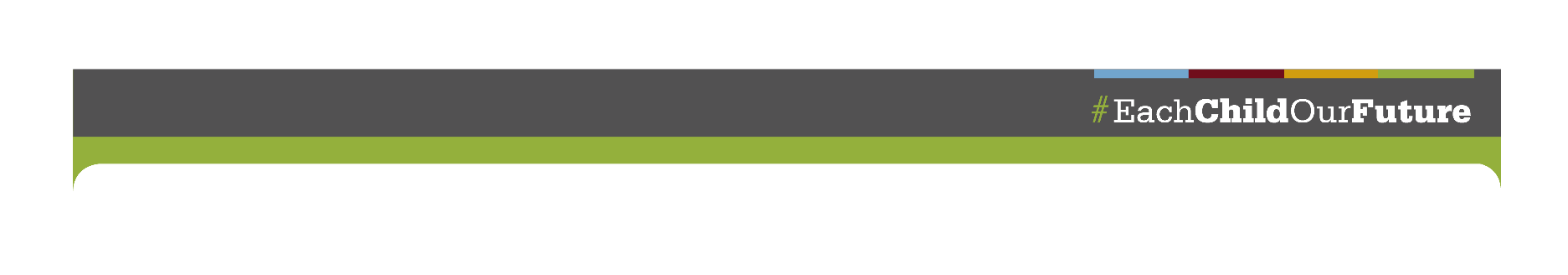 _____________________________ (Insert name of student) యొక్క ప్రియమైన తల్లిదండ్రులు లేదా సంరక్షకుడు,మీ బిడ్డ కొరకు ప్రతిపాదించిన భాషా బోధన విద్యా కార్యక్రమాన్ని మీరు తిరస్కరించాలని కోరుకుంటున్నట్లుగా మేం అర్థం చేసుకున్నాం. మీ బిడ్డ తన ఇంగ్లీష్ భాషా నైపుణ్యాన్ని పెంపొందించడంలో సహాయపడటానికి, అదేవిధంగా గ్రేడ్ లెవల్ క్లాసుల్లో పాల్గొనేందుకు ఇంగ్లీష్ లాంగ్వేజ్ ప్రోగ్రామ్‌లు ప్రత్యేకంగా డిజైన్ చేయబడ్డాయి. అయితే, మీతో మన సంభాషణలో మనం చర్చించినట్లుగా, మీ బిడ్డ కొరకు కార్యక్రమాన్ని నిరాకరించే హక్కు మీకు ఉంటుంది. ఒకవేళ ఇంగ్లీష్ భాషా కార్యక్రమాన్ని నిరాకరించాలని మీరు కోరుకున్నట్లయితే, దయచేసి సమీక్షించండి మరియు దిగువన ప్రతి ఐటమ్‌ని చెక్ చేయండి. స్టేట్‌మెంట్ యొక్క చివరల్లో మీ పొడి అక్షరాలను జోడించండి. ఈ విధంగా చేయడం ద్వారా మీరు ప్రతి ప్రకటనను పూర్తిగా అర్ధం చేసుకున్నట్లుగా మరియు అంగీకరించినట్లుగా సూచిస్తున్నారు. మీరు ప్రతి స్టేట్‌మెంట్‌ని చెక్ చేసి, పొట్టి సంతకం చేసిన తరువాత, దయచేసి ఫారంపై సంతకం చేసి, తేదీ వేసి మీ బిడ్డ స్కూలుకు తిరిగి ఇవ్వండి. ఈ సమయంలో మీ బిడ్డ ఇంగ్లీష్ లాంగ్వేజ్ ప్రోగ్రామ్‌లో పాల్గొనడాన్ని మీరు నిరాకరించారని లేదా కోరుకోలేదని పేర్కొంటూ మేం ఈ డాక్యుమెంట్‌ని ఫైలుపై ఉంచుతాం. నా బిడ్డ ఇంగ్లీష్ భాషా మదింపు స్కోరు మరియు నా బిడ్డ ప్రస్తుత విద్యా పురోగతి గురించి ఇతర సమాచారం నాకు తెలుసు. అదనపు ఇంగ్లీష్ భాషా బోధన కొరకు సిఫారసును నేను అర్ధం చేసుకున్నాను. నా బిడ్డ కోసం స్కూలులో లభ్యమయ్యే ఇంగ్లీష్ భాషా కార్యక్రమం నాకు తెలుసు. లభ్యమయ్యే భాషా బోధన విద్యా కార్యక్రమం గురించి స్కూలు సిబ్బందితో చర్చించేందుకు నాకు అవకాశం లభించింది. స్కూలు చేసిన సిఫార్సు నా బిడ్డకు విద్యాపరంగా అత్యంత ప్రయోజనకరంగా ఉంటుందని నేను అర్థం చేసుకున్నాను. {B1}ఫెడరల్ ఆవశ్యకతలకు అనుగుణంగా, నా బిడ్డ ఇంకా ఒక "ఇంగ్లీష్ అభ్యాసకుడి"గా పేర్కొనబడతాడని నేను అర్థం చేసుకున్నాను, స్టేట్ టెస్ట్‌లపై అనుమతించదగిన ఇంగ్లీష్ అభ్యాసకుల సదుపాయాలకు అర్హత కలిగి ఉంటాడు, అతడు లేదా ఆమె ఇంగ్లీష్ అభ్యాసకుడిగా స్టేట్‌ నిర్వచించిన విధంగా అర్హత పొందనంత వరకు సంవత్సరానికి ఒక్కసారి అతడి లేదా ఆమె ఇంగ్లీష్ నైపుణ్యాన్ని మదింపు చేస్తారు. ఏ సమయంలోనైనా సేవలకు సంబంధించిన ఈ రాతపూర్వక తిరస్కరణను ఉపసంహరించుకునేందుకు మరియు నా బిడ్డకు వెంటనే భాషా బోధన విద్యా కార్యక్రమాన్ని అభ్యర్ధించవచ్చు అని నేను అర్ధం చేసుకున్నాను. ఈ సమాచారం నాకు పూర్తిగా అర్ధమయ్యే భాషలో అందించబడింది.తల్లిదండ్రులు/ సంరక్షకుడి ముద్రిత పేరుతల్లిదండ్రులు/సంరక్షకుడి సంతకం 			తేదీతేదీ:విద్యార్థి పేరు : డిస్ట్రిక్ట్:స్కూలు మరియు గ్రేడ్ లెవల్:తేదీ:విద్యార్థి పేరు : డిస్ట్రిక్ట్:స్కూలు మరియు గ్రేడ్ లెవల్:తేదీ:విద్యార్థి పేరు : స్కూలు:స్కూలు డిస్ట్రిక్ట్ మరియు గ్రేడ్: